5 C rue du Bougney   25000 Besançon	  France.Tel : (33) 09 60 02 01 06.	www.chine-franche-comte.asso.frFICHE D'ADHÉSION 2018 et/ou demande de renseignements. Renouvellement		 Nouvelle adhésion	      Demande de renseignementsNom : .........................................................  	Prénom : ........................................................…..Nom : .........................................................  	Prénom : ..............................................................Adresse : ………………………………………………………………………………………………………….……………………………………………………………………………………………………………………...……………………………………………………..	Tel.................................……………………………..Prière de noter votre numéro de téléphone, en mentionnant éventuellement « liste rouge. »Eventuellement aussi, adresse e-mail : ……………………………………………………………….……Tarifs 2018  :   Normal 25 €  couple 40 €1	 Etudiant : 20 €    Bienfaiteur 50 € et pluspour un couple : envoi d’un seul courrier, document ou dossier.       Tarifs inchangés.Cochez les cases correspondant aux renseignements souhaités Nous prendrons en compte vos demandes, vous informerons et vous adresserons les documents et renseignements voulus, en temps opportun. Informations à propos des conférences et / ou expositions et autres manifestations possibles, relatives à la culture chinoise.  Je désire recevoir des informations complémentaires par internet (si elle a changé, n’oubliez alors pas d’indiquer ci-dessus votre adresse nouvelle adresse électronique, le plus lisiblement possible.)Une quinzaine d’informations sont ainsi développées en moyenne chaque année. Participation aux actions d'accueil d’étudiants chinois organisées en partenariat avec le CLA de Besançon ou de l’Université qui prendra ensuite contact avec vous pour établir les modalités pouvant vous convenir. Demandes d’informations à propos du voyages 2018 de l’association. Vos demandes particulières et/ou vos offres de services : Notez bien que le N° de tel pour nous joindre est le 09 60 02 01 06.Un grand merci à toutes celles et ceux qui nous aideront en adhérant, encore cette année. Ils contribueront à nous permettre de poursuivre nos activités et nos efforts en vue d’améliorer la  connaissance et la compréhension de la Chine et de sa culture. Votre aide nous est très précieuse !A retourner à : « Amitiés Franco-Chinoises 5 C, rue du Bougney. 25000 Besançon »(Merci d’écrire en toutes lettres, pour faciliter le travail du facteur.)  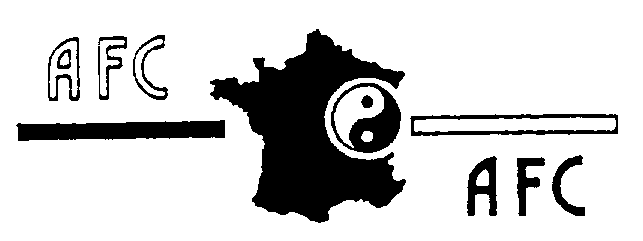 